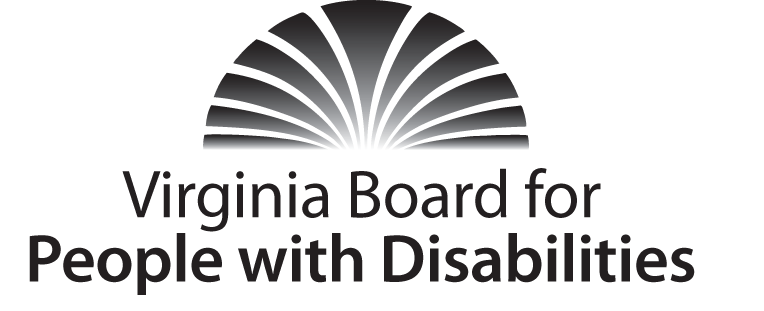 Mission
To create a Commonwealth that advances opportunities for independence, personal decision-making and full participation in community life for individuals with developmental and other disabilities.Vision 
Virginians with developmental and other disabilities direct their own lives and 
choose how they live, learn, work, and play.BOARD MEETING AGENDAWednesday, March 16, 2016   -   Four Points by Sheraton Hotel4700 S. Laburnum Avenue, ,  8:00am - 9:00am	Executive Committee (see Attachment EC 1)8:15 - 9:00	Coffee/Continental breakfast– Ballrooms - Monet D & E9:05– 11:30 	 COMMITTEE MEETINGSAdvocacy, Outreach, and Training, Renoir AInvestment and State Plan Oversight – Renoir BPolicy, Research, and Evaluation – Renoir C11:45 am	FULL BOARD CONVENES – Ballrooms D & E11:50	Welcome, Call to Order, and Introductions, Charles Meacham 12:00	Approval of December 2, 2015 Board meeting minutes, Action Required 
(Attachment BD 1), Charles Meacham12:05	Report of the Nominations Committee (Attachment BD 2), Ron King12:10	Appointment of Nominations Committee for SFY 2017, Charles Meacham12:15	Public Comment12:25	Lunch – Ballrooms D & E – Presentation
Managed Long Term Care Services and Supports, Sarah Broughton, Dept. of Medical Assistance Services1:30	Standing Committee Reports:Report of the Advocacy and Outreach Committee, Randy BurakReport of the Investment & State Plan Oversight Committee, Michael Carrasco Report of the Policy, Research & Evaluation Committee, Angela Yong WestQuestions on Executive Committee meeting, Charles MeachamGeneral Comments on new structure2:15	Discussion of 2017-2021 State Plan public comment as relates to Plan, Action Required (Attachment BD 3 and ISP 4), Charles Meacham2:45	Agency legislative and budget amendment updates, Agency designees3:30	Other Business3:45	Board Adjourns